Winsford High Street Primary School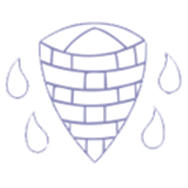 CHILD-FRIENDLY CHILD ON CHILD ABUSE POLICYWinsford High Street Primary SchoolCHILD-FRIENDLY CHILD ON CHILD ABUSE POLICYAny relationship between children should be healthy, we all need to make sure we are looking out for signs that children are being abused.Any relationship between children should be healthy, we all need to make sure we are looking out for signs that children are being abused.Healthy RelationshipYou are comfortable around that person.  You can be honest with that person.  You can say how you feel, what you are thinking and you listen to each other.  You support each other and treat each other nicely.  You feel safe around that person.You trust that person.  You are equal – you don’t boss each other around or tell each other what to do and you feel looked after. You can speak to each other without being judged.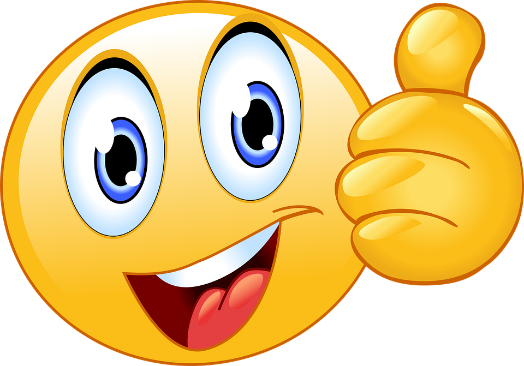 Unhealthy RelationshipAnother child might push you, hit you or destroy your things or make you scared.  Another child might do something without your consent (permission). The child might tell you what to do, and make you feel nervous.The child calls you names, makes you feel bad. 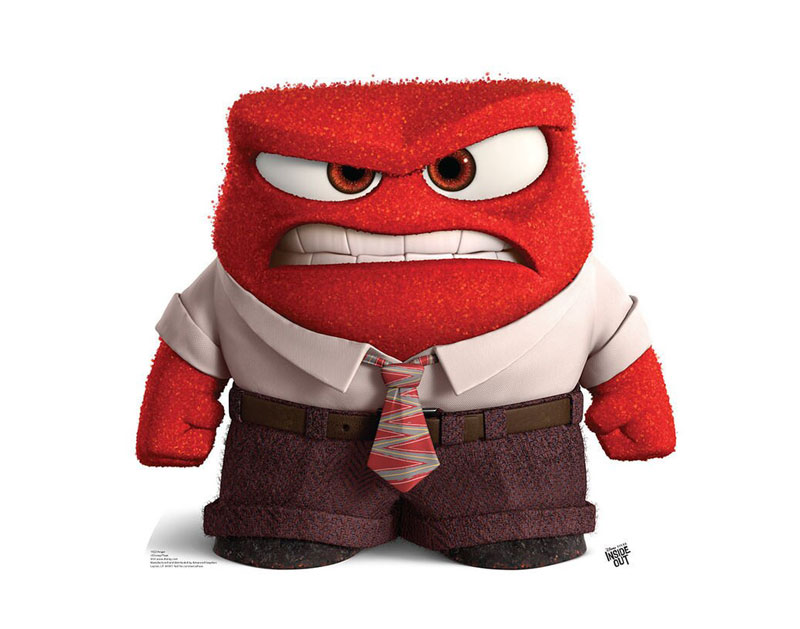 The child may humiliate and intimidate you.The child gets angry easily and you don’t know what will make them angry – it might make you feel nervous. The person might not take no for an answer, especially when you have made it clear. You don’t feel safe or trust that person.A child may say unkind things or make you feel sad online.Someone may try to make you do or say something online that you don’t like or know is wrong.Any relationship you have with another child should make you feel happy and safe.Any relationship you have with another child should make you feel happy and safe.Who can I talk to if I am worried?An adult who works in your classroom.An adult who works anywhere in the school.Your parents/carers.Your other friends.How can I make sure I have healthy relationships?Meeting the school expectations for how we behave and act towards another person.Being kind, friendly and respectful to other people.Taking part in school activities like assemblies, PSHE lessons and circle time.Talking to someone when you are worried or feel abuse is happening.Being mindful of others and their personal space and belongings. We want ALL children to feel safe and be confident. Let’s fulfil our school motto of ‘Working together to achieve” and make High Street a wonderful place to learn, flourish and grow together!We want ALL children to feel safe and be confident. Let’s fulfil our school motto of ‘Working together to achieve” and make High Street a wonderful place to learn, flourish and grow together!